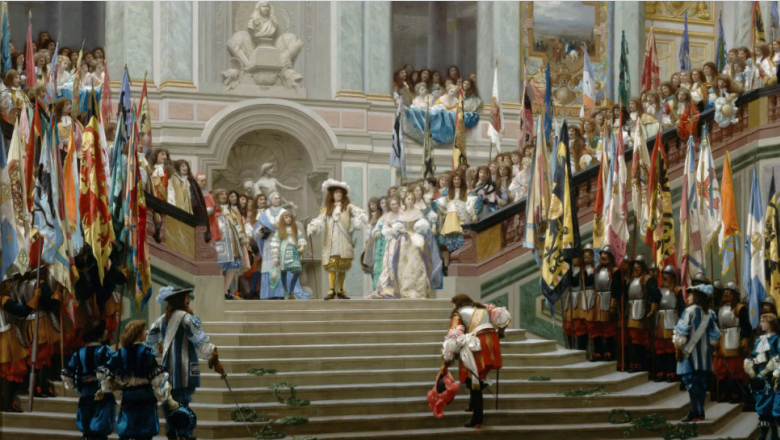 Answer the question or define the term for each:Rise of Absolute Monarchy in France: The World of Louis XIVHow did Cardinals Richelieu and Mazarin help set the groundwork for Louis XIV’s absolute rule?How did the Fronde impact Louis XIV’s reign?Years of Personal RuleHow did Louis XIV maintain his own authority among the growing and long established nobility?VersaillesHow did Louis XIV use Versailles to his advantage?King by Divine RightHow absolute was the absolute monarchy of Louis XIV?Louis’s Early WarsWith whom did Louis XIV continuously go to war with on his northern border and why?Louis’s Repressive Religious PoliciesHow did Jansenism help stir conflict between royal authority and the church?How did Louis XIV’s revocation of the Edict of Nantes backfire on him?Louis’s Later WarsDescribe how France and Britain fared in the War of Spanish Succession.France after Louis XIVHow did the renewed authority of the French parlements help weaken the authority of the king?Central and Eastern EuropeWhy was most of central and eastern Europe considered politically weak areas?Poland: Absence of Strong Central AuthorityHow did the governmental structure of Poland and the liberum veto cause the eventual fall of Poland?The Habsburg Empire and the Pragmatic SanctionDescribe the difficulty in uniting regions and people of the Habsburg Empire?Prussia and the HohenzollernsHow was Frederick William able to amass such a large army that his successor was able to acquire the title of King in Prussia?Describe the meaning behind the expression “while other states possessed an army, the Prussian army possessed a state.”Russia Enters the European Political ArenaThe Romanov DynastyPeter the GreatHow are Louis XIV and Peter the Great similar?Describe Peter the Great’s transformation of Russia from fragile power on the periphery of Europe to a prominent European powerRussian Expansion in the Baltic: The Great Northern WarHow did the great Northern War benefit Russia?What did the city of St. Petersburg symbolize?Please read the “IN PERSPECTIVE” section for an overview of the chapter.Unit IV – A Question of Sovereignty(4-2) Absolutism in France and Eastern Europe – pg. 179 – 200Guided Reading Questions